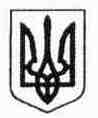 У К Р А Ї Н АДЕПАРТАМЕНТ ОСВІТИ І НАУКИ		ОДЕСЬКОЇ ОБЛАСНОЇ ДЕРЖАВНОЇ АДМІНІСТРАЦІЇОДЕСЬКИЙ ОБЛАСНИЙ ІНСТИТУТ УДОСКОНАЛЕННЯ ВЧИТЕЛІВ65014, м. Одеса, провулок Нахімова, 8; тел. (048) 722-34-87, факс (048) 728-09-32, E-mail: ooiuvadm@ukr.net odessa-internet@ukr.net, http://www.odessaedu.net_19.06.2017__№ _356__________на №_________від____________Департамент освіти та науки Одеської міської ради, відділи (управління) освіти райдержадміністрацій, виконавчих комітетів міських радміст обласного значення, об’єднаних територіальних громад,районні (міські) методичні кабінети, центриОдеський обласний інститут удосконалення вчителів повідомляє.Відповідно до Положення про Всеукраїнські учнівські Інтернет-олімпіади, затвердженого наказом Міністерства освіти і науки, молоді та спорту України                  від 11 червня 2012 № 671, зареєстрованого в Міністерстві юстиції України 27 червня 2012 року за № 1074/21386, наказу Міністерства освіти і науки України від 13.06.2017 №841 «Про проведення Всеукраїнських учнівських Інтернет-олімпіад з математики, фізики, хімії, біології, географії, економіки, інформатики, інформаційних технологій у 2017/2018 навчальному році» Міністерством освіти і науки України, Департаментом освіти і науки Одеської обласної державної адміністрації спільно з Одеським обласним інститутом удосконалення вчителів розпочато проведення Всеукраїнських учнівських Інтернет-олімпіад з математики, фізики, хімії, біології, географії, економіки у 2017/2018 навчальному році.Всеукраїнські учнівські Інтернет-олімпіади проводяться у два етапи в терміни:І ( заочний) етап - перший тур 19 червня - 01 серпня 2017 року;другий тур – 01 серпня – 15 вересня 2017 року;ІІ (очний) етап - грудень  2017 року.Умови участі та завдання Всеукраїнських учнівських Інтернет–олімпіад знаходяться на сайті Одеського обласного інституту удосконалення вчителів                       (www: ooiuv.odessaedu.net).Відповіді на завдання надсилати на E-mail: odessa-internet@ukr.net.Просимо довести до відома керівників загальноосвітніх навчальних закладів умови проведення Інтернет – олімпіад та сприяти їх проведенню.В.о. директора інституту									Л. К. ЗадорожнаБогатий Ю.В. (048) 729–39-05